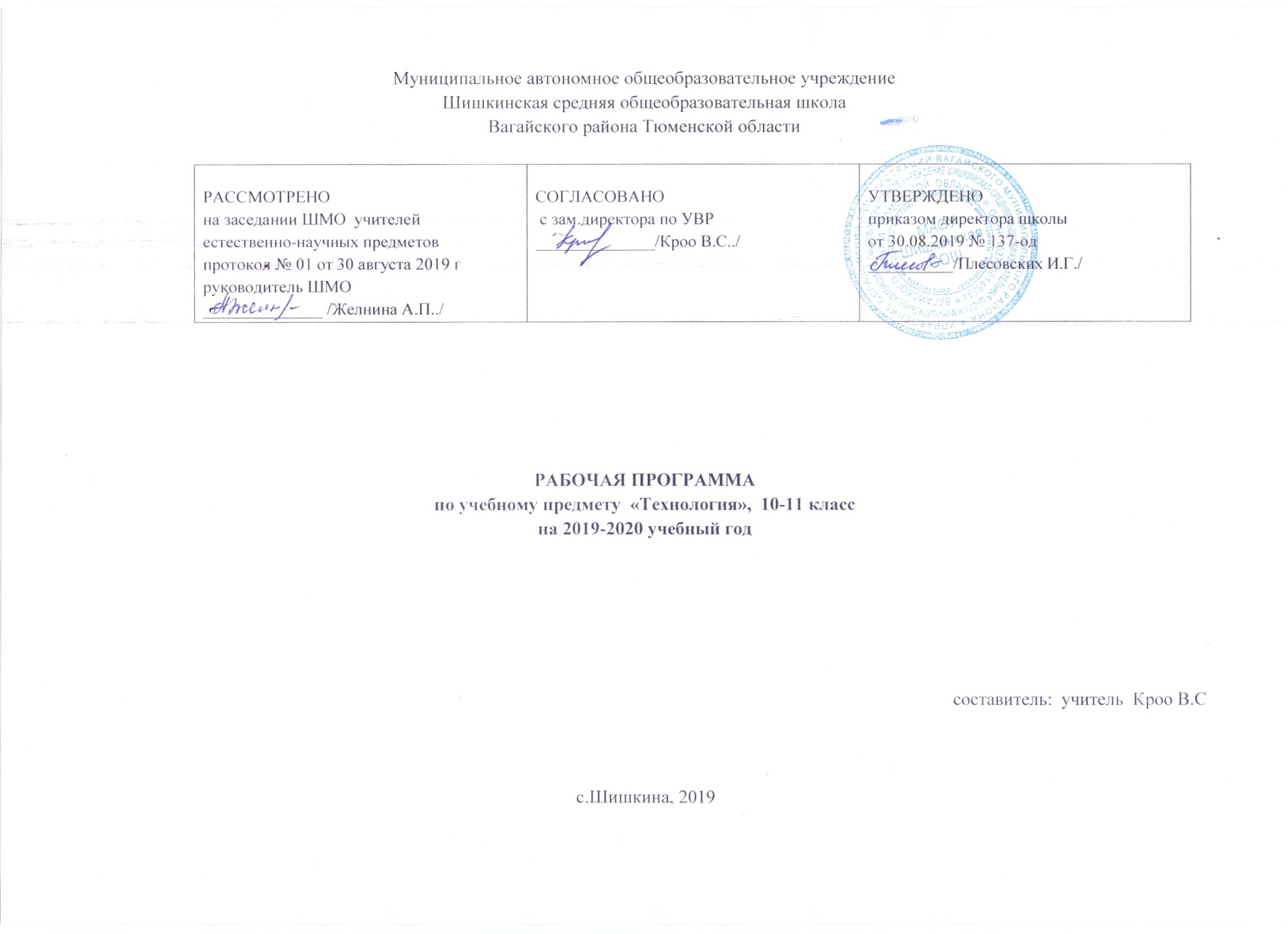 ПОЯСНИТЕЛЬНАЯ ЗАПИСКАРабочая программа разработана для 10-11 класса на основе Закона Российской Федерации «Об образовании в Российской Федерации» от 29.12.2012 № 273(в редакции от 26.07.2019); приказа Минобразования России от 05.03.2004 № 1089 «Об утверждении федерального компонента государственных образовательных стандартов начального общего, основного общего и среднего (полного) общего образования» (в редакции от 07.06.2017); примерной программы среднего общего образования по технологии (базовый уровень): учебного плана  среднего общего образования Муниципального автономного общеобразовательного учреждения  Шишкинской средней общеобразовательной школы Вагайского района Тюменской области; авторской программы:« Технология : 10–11 классы : базовый уровень/Н.В. Матяш, В.Д. Симоненко. — М. : Вентана-Граф), 2013; положения «О рабочих программах» Муниципального автономного общеобразовательного учреждения  Шишкинской средней общеобразовательной школы Вагайского района Тюменской области Учебник: Технология.10 – 11класс./ Под ред. Симоненко В.Д. - Вентана –Граф,2018г.  Место предмета в учебном планеСогласно Федеральному базисному учебному плану для образовательных учреждений Российской Федерации на изучение технологии в 10 и 11 классе отводится 68 часов, из расчета 1 ч. в неделю в каждом классе.Цели изучения курсаИзучение технологии на базовом уровне направлено на достижение следующих целей:освоение знаний о составляющих технологической культуры, ее роли в общественном развитии; научной организации производства и труда; методах творческой, проектной деятельности; способах снижения негативных последствий производственной деятельности на окружающую среду и здоровье человека; путях получения профессии и построения профессиональной карьеры; овладение умениями рациональной организации трудовой деятельности, проектирования и изготовления личностно или общественно значимых объектов труда с учетом эстетических и экологических требований; сопоставление профессиональных планов с состоянием здоровья, образовательным потенциалом, личностными особенностями;развитие технического мышления, пространственного воображения, способности к самостоятельному поиску и использованию информации для решения практических задач в сфере технологической деятельности, к анализу трудового процесса в ходе проектирования материальных объектов или услуг; навыков делового сотрудничества в процессе коллективной деятельности; воспитание уважительного отношения к технологии как части общечеловеческой культуры, ответственного отношения к труду и результатам труда; формирование готовности и способности к самостоятельной деятельности на рынке труда, товаров и услуг, продолжению обучения в системе непрерывного профессионального образования.Учебно-тематический план 10 классУчебно-тематический план 11 классОСНОВНОЕ СОДЕРЖАНИЕ10 КЛАСС Технология в современном мире – 17 часовТеоретические сведения. Понятие «культура», виды культуры. Материальная и духовная составляющие культуры, их взаимосвязь. Понятия «технология» и «технологическая культура». Технология как область знания и практическая деятельность человека. Виды промышленных технологий. Технологии непроизводственной сферы и универсальные технологии. Технологические уклады и их основные технические достижения. Технология как часть общечеловеческой культуры, оказывающая влияние на развитие науки,  техники, культуры и общественные отношения.  Взаимовлияние уровня развития науки, техники, технологий и рынка товаров и услуг. Виды технологий. Характерные особенности технологий различных отраслей производственной и непроизводственной сферы.  Природоохранные технологии.Практические работы.  Технология проектной деятельности – 17 часов 
Теоретические сведения. Проектирование как создаю новых объектов действительности. Особенности современного проектирования. Возросшие требования к проектированию. Технико-технологические, социальные, экономически экологические, эргономические факторы проектирования. Учёт требований безопасности при проектировании. Качества проектировщика. Этапы проектирования. Формирование идей и предложений.  Методы решения творческих задач. Логические и эвристические приемы решения  практических задач. Планирование профессиональной и учебной проектной деятельности. Этапы проектной деятельности. Системный подход в проектировании, пошаговое планирование действий. Алгоритм проектирования методы решения творческих задач . Процесс решения-мозговой штурм и метод обратной мозговой атаки. Метод контрольных вопросов. Синектика, применение морфологического анализа при решении задач. Непредвиденные обстоятельства в проектировании, действия по коррекции проекта. Алгоритмический метод решения изобретательных задач. \защита интеллектуальной собственности. Исследовательский проект и его защита.Проектная деятельность – 9 часовПрактические работы.  ОСНОВНОЕ СОДЕРЖАНИЕ 11 КЛАССПрофессиональное  самоопределение и карьера - 21час(Подготовка к профессиональной деятельности)
Теоретические сведения. Определение жизненных целей и задач. Составление плана действий по достижению намеченных целей. Выявление интересов, способностей, профессионально важных качеств. Обоснование выбора специальности и выбора учебного заведения. Способы изучения рынка труда и профессий: конъюнктура рынка труда и профессий, спрос и предложения работодателей на различные виды профессионального труда, средства получения информации о рынке труда и путях профессионального образования.Виды и формы получения профессионального образования. Региональный рынок образовательных услуг. Центры профконсультационной помощи. Методы поиска источников информации о рынке образовательных услуг. Пути получения образования, профессионального и служебного роста. Виды и уровни профессионального образования и профессиональная мобильность. Формы самопрезентации. Содержание резюме.Практические работы.  Творческая проектная деятельность - 13 часовВ течение отведённого времени ученики выполняют проект по уточнению своих профессиональных намерений «Мои жизненные планы и профессиональная карьера».         Обсуждение идей и исследований. Оценка возможностей, необходимых для выполнения проекта. Сбор и обработка необходимой информации. Планирование работы.Практическая деятельность по выполнению проекта. Консультации по выполнению практической части проекта. Корректировка деятельности. Оформление пакета документации.Оценка качества выполненной работы. Подготовка к защите и защита проекта.Проектная деятельность – 9 часовТворческий проект. «Мои жизненные планы и профессиональная карьера» (или тема по свободному выбору)КАЛЕНДАРНО-ТЕМАТИЧЕСКОЕ ПЛАНИРОВАНИЕ 10 КЛАССКАЛЕНДАРНО-ТЕМАТИЧЕСКОЕ ПЛАНИРОВАНИЕ 11 КЛАССТребования к уровню подготовки выпускниковВ результате изучения технологии на базовом уровне ученик должензнать/понимать:- влияние технологий на общественное развитие;- составляющие современного производства товаров или услуг;- способы снижения негативного влияния производства на окружающую среду;- способы организации труда, индивидуальной и коллективной работы;- основные этапы проектной деятельности;- источники получения информации о путях получения профессионального образования и трудоустройства;уметь:- оценивать потребительские качества товаров и услуг;- изучать потребности потенциальных покупателей на рынке товаров и услуг;- составлять планы деятельности по изготовлению и реализации продукта труда;- использовать методы решения творческих задач в технологической деятельности;- проектировать материальный объект или услугу; оформлять процесс и результаты проектной деятельности;- организовывать рабочие места; выбирать средства и методы реализации проекта;- выполнять изученные технологические операции;- планировать возможное продвижение материального объекта или услуги на рынке товаров и услуг;- уточнять и корректировать профессиональные намерения;использовать приобретенные знания и умения в практической деятельности и повседневной жизни для:- проектирования материальных объектов или услуг; повышения эффективности своей практической деятельности; организации трудовой деятельности при коллективной форме труда;- решения практических задач в выбранном направлении технологической подготовки;- самостоятельного анализа рынка образовательных услуг и профессиональной деятельности;- рационального поведения на рынке труда, товаров и услуг;- составления резюме и проведения самопрезентации;- понимания взаимосвязи учебного предмета с особенностями профессий и профессиональной деятельности, в основе которых лежат знания по данному учебному предмету.Материально-техническое обеспечениеУчебникиУчебник «Технология» базовый уровень 10-11 класс для учащихся общеобразовательной школы под  редакцией В.Д. Симоненко М. «Вентана-Граф» 2018г.Методическая литератураПримерная программа среднего (полного) общего образования по технологии (базовый уровень). Сайт МО РФ: www.mon.gov.ru.Программы общеобразовательных учреждений. Технология. 1-4 кл., 5-11 кл. – М.: Просвещение, 2012.-240 с.Симоненко В.Д., Матяш Н.В. Основы технологической культуры: Книга для учителя. М.: Вентана-Графф, 2012.-268 с.  № ппРаздел темыРаздел темы10 класс, часов10 класс, часов№ ппРаздел темыРаздел темытеорияпрактика№ ппТехнология в современном мире -17 часов.Технология в современном мире -17 часов.Технология в современном мире -17 часов.Технология в современном мире -17 часов.1Технология и техносфера. Технология как часть общечеловеческой культурыТехнология и техносфера. Технология как часть общечеловеческой культуры12Виды технологий.  Технологии электроэнергетикиВиды технологий.  Технологии электроэнергетики23Технологии индустриального производстваТехнологии индустриального производства14Технологии производства сельскохозяйственной продукцииТехнологии производства сельскохозяйственной продукции115 Технологии агропромышленного Производства (АПК) Технологии агропромышленного Производства (АПК)16 Технологии  легкой промышленности и пищевых производств  Технологии  легкой промышленности и пищевых производств 17Природоохранные технологииПроектно исследовательская деятельностьПриродоохранные технологииПроектно исследовательская деятельность118Перспективные направления развития современных технологийПерспективные направления развития современных технологий119Новые принципы организации современного производства –инновационная деятельностьНовые принципы организации современного производства –инновационная деятельность0,50,510Информационный проектИнформационный проект311Особенности современного проектированияОсобенности современного проектирования1Технология проектной деятельности -17 часовТехнология проектной деятельности -17 часовТехнология проектной деятельности -17 часовТехнология проектной деятельности -17 часовТехнология проектной деятельности -17 часов13Алгоритм проектированияАлгоритм проектирования114Методы решения творческих задач Логические и эвристические методы решения задач.Творческая работа «Создание товарного знака нового продукта или предприятия»Методы решения творческих задач Логические и эвристические методы решения задач.Творческая работа «Создание товарного знака нового продукта или предприятия»1115Процесс решения творческих задач.Мозговой штурм - эффективный метод решения творческих задач.Процесс решения творческих задач.Мозговой штурм - эффективный метод решения творческих задач.0,50,516Метод обратной мозговой атакиМетод обратной мозговой атаки0,50,517Метод контрольных вопросов поиска решений творческих задачМетод контрольных вопросов поиска решений творческих задач0,50,518СинектикаСинектика0,50,519Применение морфологического анализа при решении задач.Применение морфологического анализа при решении задач.0,50,520Метод фокальных объектов Метод фокальных объектов 0,50,521Алгоритмические методы решения изобретательных задачАлгоритмические методы решения изобретательных задач0,50,522Защита интеллектуальной собственностиЗащита интеллектуальной собственности123Мысленное построение нового изделияМысленное построение нового изделия0,50,524Исследовательский проектИсследовательский проект14ИтогоИтогоИтого18,515,5ВсегоВсего34 часа34 часа34 часа№ ппРаздел темыРаздел темы11 класс, часов11 класс, часов№ ппПрофессиональное  самоопределение и карьера - 21 часПрофессиональное  самоопределение и карьера - 21 частеорияпрактика1Понятие профессиональной деятельности. Структура и организация производства в профессиональной деятельности Понятие профессиональной деятельности. Структура и организация производства в профессиональной деятельности 12Сферы,  отрасли, предметы труда и процесс профессиональной деятельностиСферы,  отрасли, предметы труда и процесс профессиональной деятельности113Нормирование трудаНормирование труда114Оплата трудаОплата труда115Культура трудаКультура труда16Научная организация трудаПрактическая работа Научная организация трудаПрактическая работа 0,50,57Профессиональное становление личности. Этапы становления.Профессиональная карьераПрофессиональное становление личности. Этапы становления.Профессиональная карьера118Сферы профессиональнойДеятельности. Рынок труда и профессий Сферы профессиональнойДеятельности. Рынок труда и профессий 139Виды профессионального образованияВиды профессионального образования1110Профессиональный   ростПрофессиональный   рост111ТрудоустройствоТрудоустройство1112СамопрезентацияСамопрезентация1Технология проектной деятельности -13 часовТехнология проектной деятельности -13 часовТехнология проектной деятельности -13 часовТехнология проектной деятельности -13 часовТехнология проектной деятельности -13 часов13Проектная деятельностьВыполнение проекта «Мои жизненные планы и профессиональная карьера»  (проект по выбору)Проектная деятельностьВыполнение проекта «Мои жизненные планы и профессиональная карьера»  (проект по выбору)114Исследовательский этап выполнения проектаИсследовательский этап выполнения проекта1115Технологический этап выполнения проектаТехнологический этап выполнения проекта1216Оформление проектаОформление проекта217Анализ проектной деятельностиАнализ проектной деятельности1118Презентация результатов проектной деятельностиПрезентация результатов проектной деятельности119Защита проектовЗащита проектов2ИтогоИтого14,514,519,5ВсегоВсегочасачасачаса № урокаДата проведенияДата проведенияРазделы Тема     урокаКол-вочасовТип урокаКлючевые понятияи терминыОсновные виды деятельности, формы работыпланфактI.Технология в современном мире -17 часов102.09Технология и техносфера.Технология как часть общечеловеческой культуры1Урок усвоения новых знанийТехнология как часть общечеловеческой культуры, оказывающая влияние на развитие науки, техники, культуры и общественные отношенияЗнать:• определение понятия «культура»;• основные виды культуры;• определение понятия «технология».Уметь:• приводить примерывзаимосвязи материальной и духовной культуры;• приводить примеры влияния технологий на общественное развитие2-309.0916.09Виды технологий.Технологии электроэнергетики2Урок усвоения новых знанийВзаимовлияние уровня развития науки, техники, технологий и рынка товаров и услуг. Виды технологий. Характерные особенности технологий различных отраслей производственной и непроизводственной сферы. Технологии электроэнергетики и  их  альтернатива.Знать: виды технологий;  характерные особенности технологий различных отраслей производственной и непроизводственной сферы. Уметь:  объяснять сущность взаимовлияния уровня развития науки, техники и технологий и рынка товаров и услуг;  приводить примеры технологий производственной и непроизводственной сферы.423.09Технологиииндустриального производства1Урок усвоения новых знанийСовременные технологии машиностроения, обработки конструкционных материалов, пластмасс. Современные технологии электротехнического и радиоэлектронного производства. Современные технологии строительства. Современные технологии легкой промышленности и пищевых производств. Автоматизация и роботизация производственных процессовЗнать:  основные виды современных технологий индустриального производства;  характерные особенности современных технологий индустриального производства. Уметь:  приводить примеры наиболее распространенных современных технологий в различных отраслях индустриального производства5-630.0907.10Технологии производства сельскохозяйственной продукцииПрактическая  работа №11 (стр.81)2КомбинированныйСовременные технологии производства сельскохозяйственной продукцииЗнать: основные виды современных технологий производства сельскохозяйственной продукции; характерные особенности современных технологий производства сельскохозяйственной продукцииУметь: приводить примеры эффективного применения технологий производства сельскохозяйственной продукции714.10 Технологии агропромышленногоПроизводства (АПК)1Урок усвоения новых знанийСовременные технологии АПК. Научные открытия, оказавшие значительное влияние на развитие технологийЗнать: основные сферы АПК; характерные особенности современных технологий АПК.Уметь: приводить примеры эффективного применения технологий производства сельскохозяйственной продукции    821.10 Технологии легкой промышленности и пищевых производств1Урок усвоения новых знанийСовременные технологии производства легкой промышленности и  пищевой промышленностиЗнать: основные отрасли  легкой промышленности; основные отрасли  пищевой промышленности; характерные особенности.Уметь: приводить примеры предприятий различных отраслей, описывая различные применяемые технологии производства 9-1028.1011.11Природоохранные технологииПрактическая  работа №12 (стр.104)Проектно исследовательская деятельность2КомбинированныйХозяйственная деятельность человека как основная причина загрязнения окружающейсреды. Экологические проблемы современного общества Основные источники загрязнения атмосферы, почвы и воды Методы и средства оценкиЭкологического состояния окружающей среды.Способы снижения негативного влияния производства на окружающую среду: применение экологическичистых и безотходных технологий; утилизацияотходовЗнать: основные экологические проблемы, связанные с хозяйственной деятельностью человека; определения понятий «экологический мониторинг», «экологическая экспертиза»; методы и средства оценки экологического состояния окружающей среды; предельно допустимые нормативы содержания вредных веществ в атмосфере, почве, воде; способы снижения негативного влияния производства на окружающую среду.Уметь: указывать причины неблагополучного экологического состояния местной окружающей среды; приводить примеры влияния хозяйственной деятельности человека на местную окружающую среду; приводить примеры экологически чистых и безотходных технологий11-1218.1125.11Перспективные направления развития современных технологийПрактическая  работа №13 (стр.113)2КомбинированныйВозрастание роли информационных технологий. НанотехнологииЗнать: основные виды современных перспективных технологий; определения понятий
«информационные технологии»; «нанотехнологии»; основные сферы применения современных перспективных технологий.Уметь: приводить примеры применения современных перспективных технологий во всех сферах жизни общества1302.12Новые принципы организации современного производства -инновационнаядеятельностьПрактическая  работа №14 (стр.134)1КомбинированныйЗначение инновационной деятельности предприятия в  условиях конкуренции. Инновационные продукты и технологииЗнать: определение понятия «инновационная деятельность»; сущность инновационной деятельности предприятия.Уметь: приводить примеры инновационных продуктов и технологий; определять возможныенаправления инновационной деятельности в рамках образовательного учреждения или дляудовлетворения собственных потребностей14-1609.1216.1223.12Информационный проектПрактическая работа №1 (стр.12)3КомбинированныйПонятие информационного проекта, его особенности. Этапы выполнения:1.Цель проекта2.Предмет поиска3. Поиск источников информации4. обработка информации5. оформление результатаПрезентация проектаЗнать: понятие информационного проекта, алгоритм выполнения, правила оформления.Уметь: указывать причины неблагополучного экологического состояния местной окружающей среды; приводить примеры влияния хозяйственной деятельности человека на местную окружающую среду; приводить примеры экологически чистых и безотходных технологий 1713.01Особенности современного проектированияЗащита проекта1Комбинирован-ныйТребования к проектированию, законы художественного конструирования и экспертиза изделия. Оценка изделияЗнать: сущность проектирования; особенности экспертной оценки.Уметь: использовать изученные методы при решении творческих задачТехнология проектной деятельности -17 часов1820.01Алгоритм проектирования1Урок усвоения новых знанийЭтапы проектирования. Формирование идей и предложенийЗнать: сущность алгоритма проектирования; принципы банка идей и предложенийУметь: использовать изученные методы при решении творческих задач19-2027.0103.02Методы решения творческих задач Логические и эвристические методы решения задач.Практическая работа №2 (стр.19)2Комбинирован-ныйМетоды решения творческих задач. Логические и эвристические приемы решения  практическихзадач. Знать: сущность эвристических приемов решения практических задач; особенности применения эвристических приемов решения творческих задач.Уметь: использовать изученные методы при решении творческих задач2110.02Процесс решения творческих задач.Мозговой штурм-эффективный метод решения творческих задач.Практическая работа №3 (стр.23)1КомбинированныйЦели и правилапроведения мозгового штурма (атаки)Знать: определение понятия «мозговой штурм»; условия применения метода мозгового штурма; правила проведения мозгового штурма.Уметь: формулировать цели мозгового штурма; применять метод мозгового штурма с учетом решаемой задачи2217.02Метод обратной мозговой атакиПрактическая работа №4 (стр.25)1Комби-нирован-ныйМетод недостатков - ключ к совершенствуДиверсионный методЗнать: суть метода  обратной МАУметь: использовать обратную МА для обнаружения скрытых задач2324.02Метод контрольных вопросов поиска решений творческих задачПрактическая работа №5 (стр.27)1Комби-нированныйЦели и правила проведения морфологического анализаЗнать: сущность метода «контрольных вопросов»; порядок проведения метода контрольных вопросовУметь: применять метод контрольных вопросов2402.03СинектикаПрактическая работа №6 (стр.29)1Комби-нирован-ныйСпособы различных эффектов, используемые при решении задачЗнать: рабочие механизмыУметь: использовать банк эффектов при решении простейших практических задач2509.03Применениеморфологического анализа при решении задач.Функционально-стоимостной анализПрактическая работа №7 (стр.32)1Комби-нированныйРешение творческих задач спомощью морфологическогоанализаУметь: применять метод морфологического анализа при решении творческих2616.03Метод фокальных объектовПрактическая работа №8 (стр.36)1Комби-ниро-ванныйНестандартные методы поиска решенийУметь пользоваться данным методом при решении творческих задач 2723.03Алгоритмические методы решенияизобретательных задачПрактическая работа №9 (стр.38)1Комби-нированныйАлгоритмические методы поиска решений. АРИЗ.Основные рабочие механизмы АРИЗЗнать:сущность алгоритмических методов поиска решений творческих задач; особенности АРИЗ; рабочие механизмы АРИЗ.Уметь: приводить примеры задач, требующих при решении примененияАРИЗ2806.04Защита интеллектуальной собственности1Урок усвоения новых знанийПонятие интеллектуальной собственности. Способы защиты авторских прав. ПубликацииЗнать: определение понятия «интеллектуальная собственность»; виды интеллектуальной собственности; сущность понятия «авторское право»; способы защиты авторских прав; основы законодательства по защите авторских прав2913.04Мысленное построение нового изделияПрактическая работа 10 (стр.50)1Комби-нированныйПостановка целей и изыскание средств проектирования..Материализация проекта.Знать: сущность алгоритма проектирования; принципы банка идей и предложенийУметь: использовать изученные методы при решении творческих задач30-3220.0427.0404.05Исследовательский проект.3КомбинированныйПроектная деятельность, основные этапы, особенности проекта, исследовательский этап;технологический этапанализ проектной деятельности;презентация результатов проектной деятельностиЗнать основные понятия, алгоритм выполненияУметь: определять цель и задачи исследования, решения  творческих задач в технологической деятельности.33-3411.0518.05Защита проектов2Защита проектаЗащита проектов  разработанных учащимисяУмение вести защиту своей работы, дискутировать в процессе представления проекта, аргументировать свою позицию№урокаДата проведенияДата проведенияРазделы Тема     урокаКол-вочасовТип урокаКлючевые понятияи терминыОсновные виды деятельности, формы работыОсновные виды деятельности, формы работыОсновные виды деятельности, формы работыПрофессиональное самоопределение и карьера – 21  час102.09Понятие профессиональной деятельности. Структура и организация производства в профессиональной деятельности1Урок усвоения новых знанийСферы профессиональной деятельности: сфера материального производства и непроизводственная сфера. Представление об организации производства: сферы производства, отрасли, объединения, комплексы и предприятия. Знать: определения понятийпрофессиональной деятельности; сущность понятий специализация и формы разделения трудаУметь: приводить примеры предприятий региона, относящихся к различным отраслямЗнать: определения понятийпрофессиональной деятельности; сущность понятий специализация и формы разделения трудаУметь: приводить примеры предприятий региона, относящихся к различным отраслям2-309.0916.09Сферы,  отрасли, предметы труда и процесс профессиональной деятельностиПрактическая работа №15 (стр.144)2КомбинированныйПонятия сферы,  отрасли, предметы труда и процесс профессиональной деятельности. Отрасли производства, занимающие ведущее место в регионе. Перспективы экономического развития регионаЗнать: определения понятий «сфера профессиональной деятельности», «отрасль»; сущность понятий «сфера материального производства», «непроизводственная сфера»; «структура производства»; перспективы экономического развития региона; отрасли производства, занимающие ведущее
место в регионе.
Уметь: приводить примеры предприятий региона, относящихся к различным отраслямЗнать: определения понятий «сфера профессиональной деятельности», «отрасль»; сущность понятий «сфера материального производства», «непроизводственная сфера»; «структура производства»; перспективы экономического развития региона; отрасли производства, занимающие ведущее
место в регионе.
Уметь: приводить примеры предприятий региона, относящихся к различным отраслям4-523.0930.09Нормирование труда2Урок усвое ния новых знанийОсновные направления нормирования труда в соответствии с технологией и трудоемкостью процессов производства: норма труда, норма времени, норма выработки, норма времени обслуживания, норма численности, норма управляемости. Методика установления и пересмотра норм. Знать: определения понятий «норма труда», «норма времени», «норма выработки», «норма времени обслуживания», «норма численности», «норма управляемости»; методы установления норм.Уметь: выбирать методы установления норм в зависимости от вида работ6-707.1014.10Оплата трудаПрактическая  работа №16 (стр.152)2КомбинированныйЗависимость формы оплаты труда от вида предприятия и формы собственности на средства производства. Повременная оплата труда в государственных предприятиях в соответствии с квалификацией и тарифной сеткой. Сдельная, сдельно-премиальная, аккордно-премиальная формы оплаты труда. Контрактные формы найма и оплаты трудаЗнать: определение понятия «оплата труда»; сущность основных форм оплаты труда.Уметь: сопоставлять достоинства и недостатки различных форм оплаты труда; определять преимущественные области применения различных форм оплаты труда; выбирать предпочтительную форму оплаты труда в зависимости от вида предприятия, формы собственности № урокаДата проведенияРазделы Тема     урокаКол-вочасовКлючевые понятияи терминыПланируемые результатыосвоения обучающимися учебной                программы821.10Культура труда1Урок усвоения новых знанийФакторы, влияющие на эффективность деятельности организации. Менеджмент в деятельности организации. Обеспечение качества производимых товаров и услуг. Организационные и технические возможности повышения качества товаров и услуг.Знать: сущность  понятий «эффективность деятельности организации», «технологическая дисциплина», «безопасность труда», «эстетика труда»; определения понятий «рентабельность», «эффект», «культура труда», «научная организация труда»; основные компоненты культуры труда; роль менеджмента в деятельности организаций; возможные варианты повышения качества то варов и услуг  928.10Научная организация трудаПрактическая работа №17 (стр.160)1КомбинированныйНаучная организация как основа культуры труда. Основные направления НОТ: разделение и кооперация труда, нормирование труда, совершенствование методов и приемов труда, обеспечение условий труда, рациональная организация рабочего места. Эстетика труда. Разработка проекта рабочего места в соответствии с требованиями НОТЗнать: определения понятий «технологическая дисциплина», «рабочее место», «организация рабочего места», «техника безопасности», «производственный дизайн»; основные направления научной организации труда; «условия рациональной организации рабочего места. Уметь: использовать основные направления НОТ при организации собственной учебной деятельности; анализировать состояние своего рабочего места; разрабатывать проект своего рабочего места в соответствии с требованиями НОТ № урокаДата проведенияРазделы Тема     урокаКол-вочасовКлючевые понятияи терминыПланируемые результатыосвоения обучающимися учебной                программы10-1111.1118.11Профессиональное становление личности.Этапы становления.Профессиональная карьераПрактическая работа №18 (стр.166)2КомбинированныйСферы профессиональной деятельности: сфера материального производства и непроизводственная сфера. Представление об организации производства: сферы производства, отрасли, объединения, комплексы и предприятия. Отрасли производства, занимающие ведущее место в регионе. Перспективы экономического развития регионаЗнать: определения понятий «сфера профессиональной деятельности», «отрасль»; сущность понятий «сфера материального производства», «непроизводственная сфера»; «структура производства»; перспективы экономического развития региона; отрасли производства, занимающие ведущее
место в регионе.Уметь: приводить примеры предприятий региона, относящихся к различным отраслям12-1525.1102.1209.1216.12Сферы профессиональной деятельности. Рынок труда и профессийТворческий проект «Интересная профессия»4КомбинированныйСферы профессиональной деятельности: сфера материального производства и непроизводственная сфера. Характеристика массовых профессий сферы производства и сервиса Знать: определения понятий «сфера профессиональной деятельности», «отрасль»; сущность понятий «сфера материального производства», «непроизводственная сфера»; «структура производства»; перспективы экономического развития региона; отрасли производства, занимающие ведущее
место в регионе.
Уметь: приводить примеры предприятий региона, относящихся к различным отраслям № урокаДата проведенияРазделы Тема     урокаКол-вочасовКлючевые понятияи терминыПланируемые результатыосвоения обучающимися учебной                программы16-1723.1213.01Виды профессионального образованияПрактическая работа №19 (стр.173)2КомбинированныйФормы современной кооперации труда. Основные виды работ и профессий. Профессиональная специализация и профессиональная мобильность. Функции работников вспомогательных подразделений. Роль образования в расширении профессиональной мобильностиЗнать: сущность понятий «кооперация труда», «профессиональная специализация», «профессиональная мобильность»; формы современной кооперации труда. Уметь: анализировать требования к образовательному уровню и квалификации работников конкретной профессии1820.01Профессиональный   рост1КомбинированныйПути получения образования, профессионального и служебного роста. Виды и уровни профессионального образования и профессиональная мобильность. Виды карьерного роста: по горизонтали, по вертикалиЗнать: определение понятия «профессиональный рост»; возможные пути получения профессионального образования; виды карьерного роста.
Уметь: приводить примеры различных путей получения профессионального образования; сопоставлять свои профессиональные планы с личностными склонностями и возможностями; обосновывать свой выбор вида карьеры № урокаДата проведенияДата проведенияРазделы Тема     урокаКол-вочасовКлючевые понятияи терминыПланируемые результатыосвоения обучающимися учебной                программы19-2027.0103.02Трудоустройство2Комби-ниро-ванныйПонятие резюме, принципы составления резюмеЗнать принципы построения резюме2110.02СамопрезентацияПрактическая работа №20 (стр.180)1Комби-ниро-ванныйФормы самопрезентации. Содержание резюмеЗнать: определения понятий «самопрезентация», «резюме»; формы самопрезентации; структуру и содержание резюме; виды резюме. Уметь: составлять резюме, используя различные его видыТворческий проект- 13 часов2217.02Проектная деятельностьВыполнение проекта «Мои жизненные планы и профессиональная карьера»  (проект по выбору)1КомбинированныйПроект как средство решения возникших проблем. Основные типы проектов. Этапы выполнения проекта. Осознание проблемы. Формулировка темы проекта. Обоснование типа проекта. Ознакомление с инновациями в данной области23-2424.0202.03Исследовательский этап выполнения проекта2КомбинированныйФормулировка задач.Планирование работы по организации выполнения проекта. Сбор материала. Выявление и исследование основных параметров и ограничений. Разработка и оформление альтернативных идей проекта. Обоснование выбора базового варианта проекта № урокаДата проведенияРазделы Тема     урокаКол-вочасовТип урокаКлючевые понятияи терминыПланируемые результатыосвоения обучающимися учебной                программы25-2709.0316.0323.03Технологический этап выполнения проекта3КомбинированныйОсобенности выполнения технологического этапа для разных типов проектовЗнать: особенности выполнения технологического этапа для разных типов проектов. Уметь: осуществлять самоконтроль своей деятельности при выполнении технологического этапа проекта; корректировать последовательность операций в соответствии с промежуточными результатами своей деятельности на технологическом этапе проекта   28-2906.0413.04Оформление проекта2КомбинированныйТребования к оформлению пояснительной записки проектной работыЗнать: требования к оформлению пояснительной записки проектной работы.
Уметь: оформлять пояснительную записку своего проекта30-3120.0427.04Анализ проектной деятельности2РефлексияРефлексивно-оценочный этап выполнения проекта. Методы Оценки качества материального объекта или услуги. Критерии оценивания соблюдения технологического процесса при выполнении проекта. Анализ проделанной работы и выводы по результатам проекта. Критерии оценивания результатов проектной деятельности. Экспертная оценка. Анализ практической востребованности проектаЗнать: сущность понятий «оценка качества», «экспертная оценка»; критерии оценки качества материального объекта или услуги; критерии оценивания соблюдения технологического процесса; критерии оценки результатов проектной деятельности.
Уметь:осуществлять анализ проделанной работы; оценивать качество результатов собственной проектной деятельности; делать выводы по результатам проекта; анализировать практическую востребованность проекта № урокаДата проведенияРазделы Тема     урокаКол-вочасовКлючевые понятияи терминыПланируемые результатыосвоения обучающимися учебной                программы3204.05Презентация результатов проектной деятельности1КомбинированныйОпределение целей презентации. Выбор формы презентации. Особенности восприятия вербальной и визуальной информации. Использование технических средств в процессе презентации. Организация взаимодействия участников презентации. Подготовка презентации проектаЗнать: возможные формы презентации; особенности восприятия вербальной и визуальной информации; методы подачи информации при презентации.
Уметь: определять цели презентации; выбирать форму презентации; использовать технические средства в процессе презентации; лаконично и аргументированно отвечать на вопросы оппонентов на защите
проекта33-3411.0518.05Защита проектов2Защита проек-товЗащита проектов, разработанных учащимисяУмение вести защиту своей работы, дискутировать в процессе представления проекта, аргументировать свою позицию